Licenciamento de atividades de natureza desportivaREQUERENTENOME       	residente/com sede em       	código postal     	 —      localidaDe      	cartão de cidadão CC/BI       	 Validade      	  contribuinte NIF/NIPC      	telefone      	  TELEMÓVEL      	 fax      	e-mail      	freguesia      	certidão comercial permanente (código)      	Na qualidade de:     	REpresentanteNOME       	residente/com sede em       	código postal     	 —      localidaDe      	cartão de cidadão CC/BI       	 Validade      	  contribuinte NIF/NIPC      	telefone      	  TELEMÓVEL      	 fax      	e-mail      	procuração Online (Código)      	certidão comercial permanente (código)      	Na qualidade de: Representante legal	 Gestor de negócios	 Mandatário	 OUTRO      	PEDIDOVEM REQUERER Autorização para a realização de: Provas desportivas de automóveis	 Provas desportivas de outros veículos (referir qual)      	 Provas desportivas de peões 	 Manifestações desportivas  Outra actividade que afete o trânsito (referir qual).      	caracterização da atividadeNome da atividade      	Número de participantes previstos:      	Ocupando o seguinte espaço público no município de coimbralocalização      	freguesia      	MEIOS DE NOTIFICAÇÃO AUTORIZO O ENVIO DE EVENTUAIS NOTIFICAÇÕES DECORRENTES DESTA COMUNICAÇÃO PARA O SEGUINTE ENDEREÇO ELETRÓNICO:e-mail      	OBSERVAÇÕESinformações adicionais1. Os dados pessoais recolhidos neste pedido são necessários, única e exclusivamente, para dar cumprimento ao disposto no artigo 102.º do Código do Procedimento Administrativo (CPA), no artigo 17.º do Decreto-Lei n.º 135/99, de 22 de abril e/ou ao previsto na legislação específica aplicável ao pedido formulado.2. O tratamento dos dados referidos no ponto 1 por parte do Município de Coimbra respeitará a legislação em vigor em matéria de proteção de dados pessoais e será realizado com base seguintes condições:Responsável pelo tratamento - Município de Coimbra;Finalidade do tratamento - Cumprimento de uma obrigação jurídica (CPA e/ou de legislação específica aplicável ao pedido formulado) ou necessário ao exercício de funções de interesse público;Destinatário(s) dos dados - Serviço municipal com competência para analisar ou intervir no pedido, de acordo com a orgânica municipal em vigor;Conservação dos dados pessoais - Prazo definido na legislação aplicável ao pedido.3. Para mais informações sobre as práticas de privacidade do Município consulte o nosso site em www.cm-coimbra.pt ou envie um e-mail para dpo@cm-coimbra.pt.4. Os documentos apresentados no âmbito do presente pedido são documentos administrativos, pelo que o acesso aos mesmos se fará em respeito pelo regime de acesso à informação administrativa e ambiental e reutilização dos documentos administrativos (Lei n.º 26/2016, de 22 de agosto).declaraçãoO(A) subscritor(a), sob compromisso de honra e consciente de incorrer em eventual responsabilidade penal caso preste falsas declarações, declara que os dados constantes do presente requerimento correspondem à verdade.PEDE DEFERIMENTOO requerente/representante (Assinatura)       	 DATA      	LEGISLAÇÃO APLICÁVELCódigo do Procedimento Administrativo (CPA), aprovado pelo Decreto-Lei n.º 4/2015, de 7 de janeiroDecreto Regulamentar nº. 2-A/2005, de 24 de março Regulamento Geral de Taxas e Preços Municipais - Regulamento 414/2017 publicado no Diário da República, 2ª Série n.º 150, de 4 de agostoLICENCIAMENTO DE ATIVIDADES DE NATUREZA DESPORTIVAO trabalhador/ Assinatura       	  DATA      	  N.º Mecanográfico       	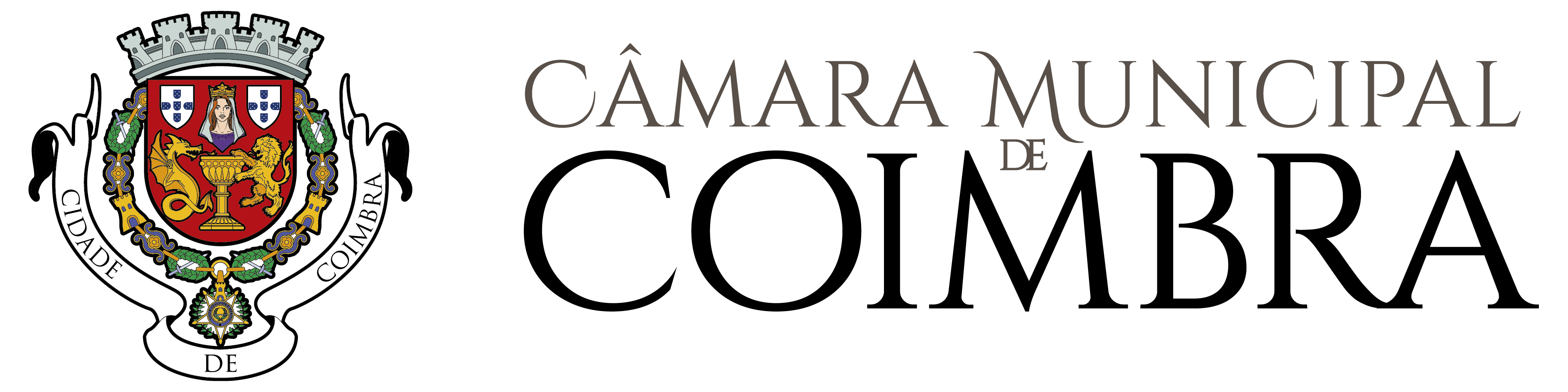 A preencher pelos 
serviços administrativosRegisto SGD nºDataExmº. SenhorPresidente da Câmara Municipal de CoimbraExmº. SenhorPresidente da Câmara Municipal de CoimbraProcesso nºExmº. SenhorPresidente da Câmara Municipal de CoimbraExmº. SenhorPresidente da Câmara Municipal de CoimbraGuia n.ºExmº. SenhorPresidente da Câmara Municipal de CoimbraDataHorasLocalizaçãoInicio Termo Elementos InstrutóriosSIMNÃON.A.RequerimentoTraçado do percurso da prova, sobre mapa ou esboço da rede viária, em escala adequada que permita uma correcta análise do percurso, indicando de forma clara as vias abrangidas, as localidades e os horários prováveis de passagem nas mesmas, bem como o sentido de marcha dos veículosRegulamento da provaParecer das forças policiaisParecer das entidades sob cuja jurisdição se encontram as vias a utilizar, caso não seja a Câmara Municipal de Coimbra onde o pedido é apresentadoDocumento comprovativo da aprovação da prova pela Federação Portuguesa de Automobilismo e Karting ou da entidade que tiver competência legal. No caso de se tratar de provas desportivas de outros veículos que, não sejam automóveis, ou se trate de provas desportivas de peões, o parecer da Federação ou Associação Desportiva poderá ser sob a forma de «visto» sobre o regulamento da provaQuando se tratar de manifestações desportivas que não sejam qualificadas como provas desportivas é dispensado o parecer sob a forma de «visto» sobre o regulamento da prova e/ou a autorização da Federação/entidade legalNo caso de não afectar o trânsito normalNo caso de não afectar o trânsito normalNo caso de não afectar o trânsito normalNo caso de não afectar o trânsito normalPlanta topográfica com a localização do local	N.A. Não Aplicável	N.A. Não Aplicável	N.A. Não Aplicável	N.A. Não AplicávelNotas: De acordo com o Decreto Regulamentar nº. 2-A/2005, de 24 de Março, consideram-se provas desportivas as manifestações desportivas realizadas total ou parcialmente na vida pública com carácter de competição ou classificação entre os participantes.Notas: De acordo com o Decreto Regulamentar nº. 2-A/2005, de 24 de Março, consideram-se provas desportivas as manifestações desportivas realizadas total ou parcialmente na vida pública com carácter de competição ou classificação entre os participantes.Notas: De acordo com o Decreto Regulamentar nº. 2-A/2005, de 24 de Março, consideram-se provas desportivas as manifestações desportivas realizadas total ou parcialmente na vida pública com carácter de competição ou classificação entre os participantes.Notas: De acordo com o Decreto Regulamentar nº. 2-A/2005, de 24 de Março, consideram-se provas desportivas as manifestações desportivas realizadas total ou parcialmente na vida pública com carácter de competição ou classificação entre os participantes.A autorização deve ser requerida com uma antecedência mínima de 30 dias, acompanhado de todos os documentos exigidos. Quando a actividade abranger mais de um Município, a antecedência mínima é de 60 dias. O pedido de autorização que não respeite a antecedência mínima pode ser liminarmente indeferido.A autorização deve ser requerida com uma antecedência mínima de 30 dias, acompanhado de todos os documentos exigidos. Quando a actividade abranger mais de um Município, a antecedência mínima é de 60 dias. O pedido de autorização que não respeite a antecedência mínima pode ser liminarmente indeferido.A autorização deve ser requerida com uma antecedência mínima de 30 dias, acompanhado de todos os documentos exigidos. Quando a actividade abranger mais de um Município, a antecedência mínima é de 60 dias. O pedido de autorização que não respeite a antecedência mínima pode ser liminarmente indeferido.A autorização deve ser requerida com uma antecedência mínima de 30 dias, acompanhado de todos os documentos exigidos. Quando a actividade abranger mais de um Município, a antecedência mínima é de 60 dias. O pedido de autorização que não respeite a antecedência mínima pode ser liminarmente indeferido.